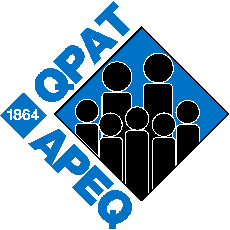 Subject: Notice of Paternity Leave (five weeks or three weeks)Dear Sir or Madam:This is to inform you, in conformity with clause 5-13.31, that I will be taking a paternity leave from __________ to __________.I also wish to continue to participate in the insurance plans for which I am eligible, and to assume the entire costs of the premiums, all in conformity with clause 5-13.22.I wish to apply to QPIP for the basic/special plan.Name Mailing Addressc.c. : Local Union